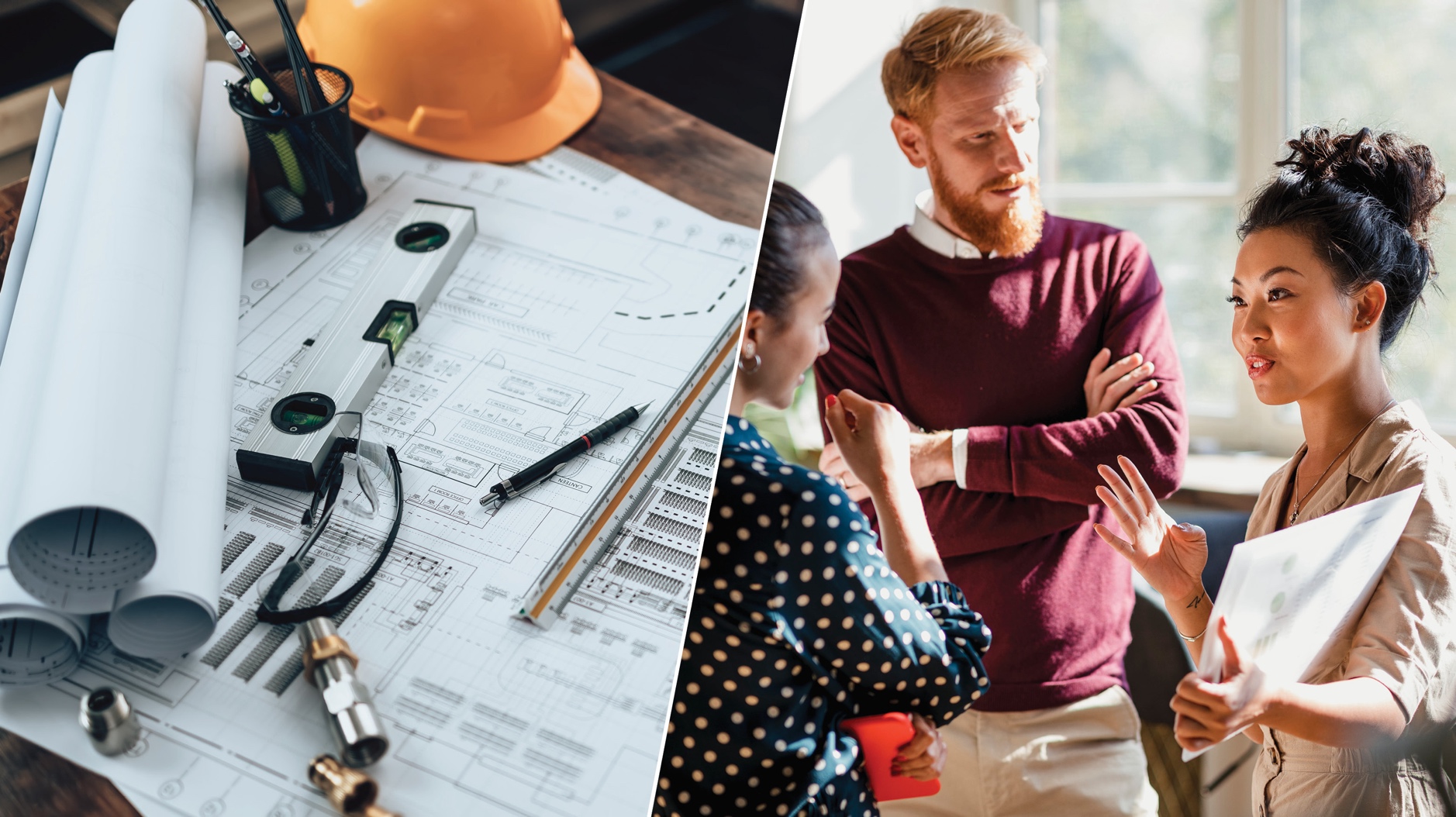 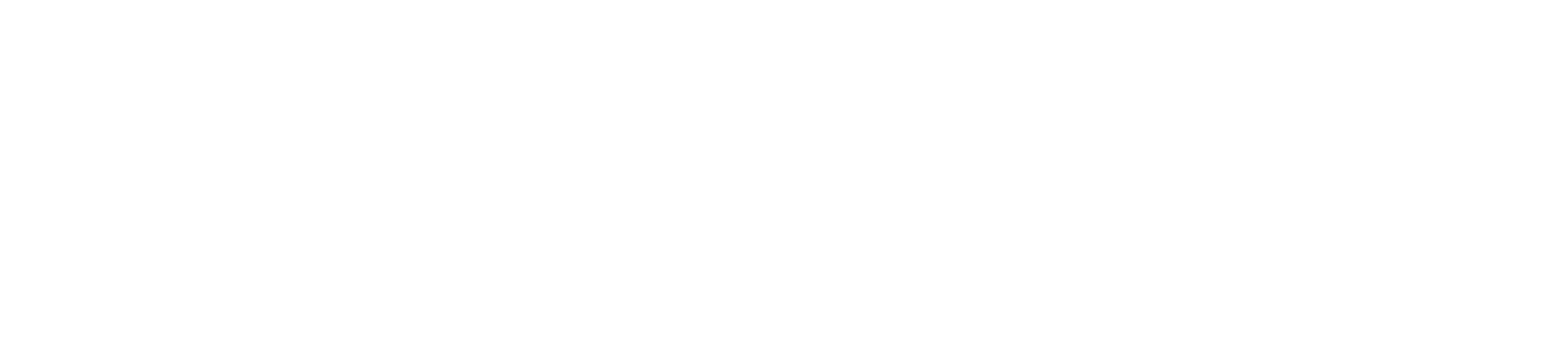 Manufacture of Advanced Key Energy Infrastructure Technologies (MAKE IT) Prize Strategies Track—Phase 1: Engage Narrative SubmissionProject TitleTeam Names, geographic locations, contact info, and LinkedIn profilesNarrativeSubmit a written narrative that describes the project team, partners, region, and path forward. Narratives may not exceed 2,000 words and may include up to five tables/figures. Suggested content for the narrative is below. Please remove the suggested content box before submitting your narrative.Response to topic:Supplementary Information Narrative word count: _______ total wordsPlease read and comply with additional requirements as described in the official rules document.COMPETITORS THAT DO NOT COMPLY WITH THESE REQUIREMENTS MAY BE DISQUALIFIED.Suggested ContentIntroduce your team or member organizations and shared mission, vision, and goals.Describe your team and demonstrate that your team has experience in promoting domestic economic development and/or supporting domestic manufacturing and quality jobs.Demonstrate that your team and/or partners are representative of the relevant stakeholders in your region, including labor and community organizations and any impacted tribal entities.Describe your organization/team’s commitment to justice, equity, diversity, and inclusion.Define the region where your team is located and demonstrate an understanding of the specific industry and socio-economic needs and opportunities in that region for clean energy manufacturing.Identify the staff and other resources required to complete the roadmap, planned engagement, and outreach; demonstrate access to or a plan to obtain the identified resources. If applicable, specifically highlight: If your region is defined as a disadvantaged, overburdened, or underserved community that will benefit from new opportunities driven by clean energy manufacturing.If your region is home to federally recognized tribes and tribal reservationsAny opportunities to incentivize establishing manufacturing facilities that repurpose shuttered facilities, development on brownfield sites, or that re-equip current production lines for the purpose of manufacturing emerging clean energy technologies.Describe any recent related relevant efforts or recent engagement with clean energy manufacturing firms. Identify the potential impact clean energy technology manufacturing activity could have for your region, and any potential clean energy technologies you may be targeting.Describe initial ideas for your roadmap. Any activities intended to lobby state, local, or federal government to adopt new law or policies (see 18 U.S. Code 1913, 13 U.S. Code 1352, and/or 10 CFR 601) are not eligible for this prize and will not be considered in any assessment.Describe a community, tribal, and labor engagement plan to discuss the roadmap and its impact, implement feedback, and earn local support and establish ongoing partnerships.Competitors should consider any potential cybersecurity risks associated with the roadmap or its creation and plan for mitigating/addressing the potential risks and threats (see Section A.12 in the official rules document for further details).